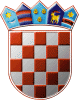            REPUBLIKA HRVATSKA  BJELOVARSKO - BILOGORSKA ŽUPANIJA         OPĆINA VELIKA PISANICA            OPĆINSKI NAČELNIK       Na temelju članka 39. Zakona o proračunu („Narodne novine“ br. 87/08, 136/12, 15/15) i članka 31. Statuta Općine Velika Pisanica ("Službeni glasnik Općine Velika Pisanica" br.5 i 7/13), Općinski načelnik Općine Velika Pisanica dana 14. studenog 2017. godine utvrđuje:PRIJEDLOG PLANA PRORAČUNAOpćine Velika Pisanica za 2018. godinu s projekcijama za 2019. i 2020. godinuTEMELJNE ODREDBEČlanak 1.     Prijedlog Proračuna Općine Velika Pisanica za razdoblje 2018. godinu sastoji se od Proračuna Općine za 2018. godinu te Projekcija Proračuna 2019. -2020. godinu.      Prijedlog Proračuna Općine Velika Pisanica za razdoblje od 2018. - 2020. iskazuje se u općem i posebnom dijelu Proračuna. U posebnom djelu Proračuna slijedi detaljan prikaz računa prihoda, a potom i detaljan prikaz računa rashoda.II OPĆI DIO PRORAČUNAČlanak 2.Prijedlog Proračuna Općine Velika Pisanica za 2018. godinu i Projekcije za 2019. i 2020. godinu sastoje se od:	Plan proračuna 2018.	Projekcija za 2019. - Plan	Projekcija za 2020. - Plan 	Indeks	Indeks	 2018.	2018.	3/1	3/2RAČUN PRIHODA I RASHODA	1	2	3	4	5Prihodi poslovanja	5.086.700,00	3.944.100,00	3.895.800,00	76,59%	98,78%Prihodi od prodaje nefinancijske imovine	128.500,00	135.000,00	135.000,00	105,06%	100,00%	UKUPNO PRIHODA	5.215.200,00	4.079.100,00	4.030.800,00	77,29%	98,82%Rashodi poslovanja	2.543.200,00	2.123.800,00	1.699.700,00	66,83%	80,03%Rashodi za nabavu nefinancijske imovine	2.532.000,00	1.775.300,00	2.141.100,00	84,56%	120,60%	UKUPNO RASHODA	5.075.200,00	3.899.100,00	3.840.800,00	75,68%	98,50%	RAZLIKA VIŠAK/MANJAK	140.000,00	180.000,00	190.000,00	135,71%	105,56%RASPOLOŽIVA SREDSTAVA IZ PRETHODNIH GODINAUkupan donos viška/manjka iz prethodnih 	50.000,00	20.000,00	0,00godinaDio koji će se rasporediti/pokriti u razdoblju	50.000,00	0,00	0,00RAČUN FINANCIRANJAPrimici od financijske imovine i zaduživanja	0,00	0,00	0,00Izdaci za financijsku imovinu i otplate zajmova	190.000,00	200.000,00	190.000,00	100,00%	95,00%	NETO FINANCIRANJE	-190.000,00	-200.000,00	-190.000,00	100,00%	95,00%VIŠAK/MANJAK + NETO FINANCIRANJE 	0,00	-20.000,00	0,00+ RASPOLOŽIVA SREDSTVA IZ PRETHODNIH GODINA Članak 3.Prihodi i rashodi po izvorima, vrstama i programima utvrđuju se u Računu prihoda i rashoda, a primici i izdaci po izvorima, vrstama i programima utvrđuju se u Računu zaduživanja/financiranja u Planu proračuna za 2018. godinu i projekcijama za 2019. i 2019. godinu.A. OPĆI DIO PRIHODA I PRIMITAKA	Račun/ Pozicija	Opis	Izvršenje 2016.	Plan proračuna 	Plan proračuna 	Projekcija za 	Projekcija za 	2017.	2018.	2019. 	2020. 	1	2	3	4	5	6	7	6	Prihodi poslovanja	3.874.282,86	5.587.700,00	5.086.700,00	3.944.100,00	3.895.800,00	61	Prihodi od poreza	665.569,77	698.000,00	2.517.000,00	2.720.000,00	2.715.000,00	611	Porez i prirez na dohodak	600.603,33	620.000,00	2.450.000,00	6111	Porez i prirez na dohodak od nesamostalnog rada 	705.903,73	6112	Porez i prirez na dohodak od samostalnih djelatnosti	0,00	6113	Porez i prirez na dohodak od imovine i imovinskih prava	0,00	6114	Porez i prirez na dohodak od kapitala	0,00	6115	Porez i prirez na dohodak po godišnjoj prijavi	0,00	6117	Povrat poreza i prireza na dohodak po godišnjoj prijavi	-105.300,40	613	Porezi na imovinu	53.446,37	57.000,00	45.000,00	6134	Povremeni porezi na imovinu	53.446,37	614	Porezi na robu i usluge	11.520,07	21.000,00	22.000,00	6142	Porez na promet	2.820,07	6145	Porezi na korištenje dobara ili izvođenje aktivnosti	8.700,00	63	Pomoći iz inozemstva (darovnice) i od subjekata unutar općeg 	1.737.739,55	3.565.600,00	1.304.100,00	83.600,00	54.300,00	proračuna	633	Pomoći iz proračuna 	1.528.645,15	2.366.700,00	679.000,00	6331	Tekuće pomoći iz proračuna	1.294.645,15	6332	Kapitalne pomoći iz proračuna 	234.000,00	634	Pomoći od ostalih subjekata unutar općeg proračuna	209.094,40	1.198.900,00	625.100,00	6341	Tekuće pomoći od ostalih subjekata unutar općeg proračuna	209.094,40	6342	Kapitalne pomoći od ostalih subjekata unutar općeg proračuna	0,00	64	Prihodi od imovine	884.484,98	594.100,00	585.600,00	530.300,00	550.300,00	641	Prihodi od financijske imovine	6.083,11	6.000,00	6.000,00	6413	Kamate na oročena sredstva i depozite po viđenju	6.005,13	6414	Prihodi od zateznih kamata	77,98	642	Prihodi od nefinancijske imovine	878.401,87	588.100,00	579.600,00	6421	Naknade za koncesije	1.000,00	6422	Prihodi od zakupa i iznajmljivanja imovine	38.899,20	6423	Naknada za korištenje nefinancijske imovine	768.611,15	6429	Ostali prihodi od nefinancijske imovine	69.891,52	65	Prihodi od upravnih i administrativnih pristojbi, pristojbi po 	586.488,56	730.000,00	680.000,00	610.200,00	576.200,00	posebnim propisima i naknada	651	Upravne i administrativne pristojbe	4.073,84	7.000,00	7.000,00	6512	Županijske, gradske i općinske pristojbe i naknade	200,00	6513	Ostale upravne pristojbe i naknade	2.959,54	6514	Ostale pristojbe i naknade	914,30	652	Prihodi po posebnim propisima	285.107,94	468.000,00	433.000,00	6522	Prihodi vodnog gospodarstva	3.065,40	6524	Doprinosi za šume	246.823,48	6526	Ostali nespomenuti prihodi 	35.219,06	653	Komunalni doprinosi i naknade	297.306,78	255.000,00	240.000,00	6531	Komunalni doprinosi	68.097,32	6532	Komunalne naknade	225.009,46	6533	Naknade za priključak	4.200,00	7	Prihodi od prodaje nefinancijske imovine	38.812,49	128.500,00	128.500,00	135.000,00	135.000,00	71	Prihodi od prodaje neproizvedene imovine	5.339,68	88.500,00	88.500,00	95.000,00	95.000,00	711	Prihodi od prodaje materijalne imovine - prirodnih bogatstava	5.339,68	88.500,00	88.500,00	7111	Zemljište	5.339,68	72	Prihodi od prodaje proizvedene dugotrajne imovine	33.472,81	40.000,00	40.000,00	40.000,00	40.000,00	721	Prihodi od prodaje građevinskih objekata	33.472,81	40.000,00	40.000,00	7211	Stambeni objekti	33.472,81	UKUPNO	3.913.095,35	5.716.200,00	5.215.200,00	4.079.100,00	4.030.800,00A. OPĆI DIO RASHODA I IZDATAKA	Račun/ Pozicija	Opis	Izvršenje 2016.	Plan proračuna 	Plan proračuna 	Projekcija za 	Projekcija za 	2017.	2018.	2019.	2020. 	1	2	3	4	5	6	7	3	Rashodi poslovanja	2.468.403,65	2.481.810,00	2.543.200,00	2.123.800,00	1.699.700,00	31	Rashodi za zaposlene	562.586,44	500.550,00	720.800,00	605.500,00	256.300,00	311	Plaće (Bruto)	472.107,88	416.600,00	607.600,00	3111	Plaće za redovan rad	472.107,88	312	Ostali rashodi za zaposlene	7.000,00	12.300,00	8.500,00	3121	Ostali rashodi za zaposlene	7.000,00	313	Doprinosi na plaće	83.478,56	71.650,00	104.700,00	3132	Doprinosi za obvezno zdravstveno osiguranje	75.452,75	3133	Doprinosi za obvezno osiguranje u slučaju nezaposlenosti	8.025,81	32	Materijalni rashodi	1.257.796,31	1.314.760,00	1.230.980,00	1.023.000,00	984.100,00	321	Naknade troškova zaposlenima	40.873,72	43.100,00	53.500,00	3211	Službena putovanja	3.463,52	3212	Naknade za prijevoz, za rad na terenu i odvojeni život	14.019,20	3213	Stručno usavršavanje zaposlenika	7.515,00	3214	Ostale naknade troškova zaposlenima	15.876,00	322	Rashodi za materijal i energiju	289.665,55	310.300,00	312.100,00	3221	Uredski materijal i ostali materijalni rashodi	26.063,53	3222	Materijal i sirovine	601,55	3223	Energija	180.282,51	3224	Mat. i dijelovi za tekuće i investicijsko održavanje	69.318,55	3225	Sitni inventar i auto gume	12.120,66	3227	Službena, radna i zaštitna odjeća i obuća	1.278,75	323	Rashodi za usluge	643.122,34	606.880,00	601.700,00	3231	Usluge telefona, pošte i prijevoza	39.529,57	3232	Usluge tekućeg i investicijskog održavanja	314.513,71	3233	Usluge promidžbe i informiranja	42.417,50	3234	Komunalne usluge	24.387,99	3235	Zakupnine i najamnine	15.743,05	3236	Zdravstvene i veterinarske usluge	17.200,00	3237	Intelektualne i osobne usluge	112.904,04	3238	Računalne usluge	33.582,20	3239	Ostale usluge	42.844,28	324	Naknade troškova osobama izvan radnog odnosa	21.772,28	26.000,00	15.500,00	3241	Naknade troškova osobama izvan radnog odnosa	21.772,28	329	Ostali nespomenuti rashodi poslovanja	262.362,42	328.480,00	248.180,00	3291	Naknade za rad predstavničkih i izvršnih tijela, povjerenstava i slično	57.750,04	3292	Premije osiguranja	7.143,25	3293	Reprezentacija	79.831,49	3294	Članarine	26.000,00	3295	Pristojbe i naknade	2.854,69	3299	Ostali nespomenuti rashodi poslovanja	88.782,95	34	Financijski rashodi	25.016,48	65.300,00	23.520,00	25.600,00	25.600,00	342	Kamate za primljene kredite i zajmove	10.511,71	11.000,00	10.000,00	3422	Kamate za primljene kredite i zajmove od kreditnih i ostalih financijskih 	10.511,71	institucija u javnom sektoru	343	Ostali financijski rashodi	14.504,77	54.300,00	13.520,00	3431	Bankarske usluge i usluge platnog prometa	8.548,90	3433	Zatezne kamate	155,87	3434	Ostali nespomenuti financijski rashodi	5.800,00	35	Subvencije	14.338,77	25.000,00	25.000,00	15.000,00	15.000,00	351	Subvencije trgovačkim društvima u javnom sektoru	1.500,00	0,00	0,00	3512	Subvencije trgovačkim društvima u javnom sektoru	1.500,00	352	Subvencije trgovačkim društvima, poljoprivrednicima i obrtnicima izvan	12.838,77	25.000,00	25.000,00	 javnog sektora	3523	Subvencije poljoprivrednicima i obrtnicima	12.838,77	36	Pomoći dane u inozemstvo i unutar opće države	6.321,20	5.000,00	5.000,00	5.000,00	5.000,00	363	Pomoći unutar općeg proračuna	1.267,20	0,00	0,00	3632	Kapitalne pomoći unutar općeg proračuna	1.267,20	    366          Pomoći proračunskim korisnicima drugih proračuna 	5.054,00	5.000,00	5.000,00	   3661          Tekuće pomoći proračunskim korisnicima drugih proračuna OŠ	5.054,00	37	Naknade građanima i kućanstvima na temelju osiguranja i druge	145.565,59	144.500,00	136.500,00	103.000,00	102.000,00	 naknade	372	Ostale naknade građanima i kućanstvima iz proračuna	145.565,59	144.500,00	136.500,00	3721	Naknade građanima i kućanstvima u novcu	74.260,52	3722	Naknade građanima i kućanstvima u naravi	71.305,07	38	Ostali rashodi	456.778,86	426.700,00	401.400,00	346.700,00	311.700,00	381	Tekuće donacije	369.417,68	391.700,00	366.400,00	3811	Tekuće donacije u novcu	369.417,68	386	Kapitalne pomoći 	87.361,18	35.000,00	35.000,00	3861	Kapitalne pomoći kreditnim i ostalim financijskim institucijama te 	87.361,18	trgovačkim društvima u javnom sektoru	4	Rashodi za nabavu nefinancijske imovine	995.954,28	3.306.190,00	2.532.000,00	1.775.300,00	2.141.100,00	42	Rashodi za nabavu proizvedene dugotrajne imovine	226.230,73	2.412.190,00	1.869.000,00	1.222.300,00	2.058.100,00	421	Građevinski objekti	94.316,88	1.601.300,00	1.222.000,00	4212	Poslovni objekti	0,00	4213	Ceste, željeznice i ostali prometni objekti	59.996,88	4214	Ostali građevinski objekti	34.320,00	422	Postrojenja i oprema	28.676,35	267.860,00	247.000,00	4221	Uredska oprema i namještaj	17.439,90	4222	Komunikacijska oprema	0,00	4227	Uređaji, strojevi i oprema za ostale namjene	11.236,45	423	Prijevozna sredstva	21.600,00	0,00	40.000,00	4231	Prijevozna sredstva u cestovnom prometu	21.600,00	424	Knjige, umjetnička djela i ostale izložbene vrijednosti	0,00	20.000,00	0,00	4244	Ostale nespomenute izložbene vrijednosti	0,00	426	Nematerijalna proizvedena imovina	81.637,50	523.030,00	360.000,00	4262	Ulaganja u računalne programe	3.125,00	4264	Ostala nematerijalna proizvedena imovina	78.512,50	45	Rashodi za dodatna ulaganja na nefinancijskoj imovini	769.723,55	894.000,00	663.000,00	553.000,00	83.000,00	451	Dodatna ulaganja na građevinskim objektima	769.723,55	894.000,00	663.000,00	4511	Dodatna ulaganja na građevinskim objektima	769.723,55	UKUPNO	3.464.357,93	5.788.000,00	5.075.200,00	3.899.100,00	3.840.800,00B. RAČUN FINANCIRANJA/ZADUŽIVANJA	Račun/ Pozicija	Opis	Izvršenje 2016.	Plan proračuna 	Plan proračuna 	Projekcija za 	Projekcija za 	2017.	2018.	2019.	2020. 	1	2	3	4	5	6	7	5	Izdaci za financijsku imovinu i otplate zajmova	194.665,27	190.000,00	190.000,00	200.000,00	190.000,00	54	Izdaci za otplatu glavnice primljenih kredita i zajmova	194.665,27	190.000,00	190.000,00	200.000,00	190.000,00	542	Otplata glavnice primljenih zajmova i kredita od  kreditnih i ostalih 	194.665,27	190.000,00	190.000,00	financijskih institucija u javnom sektoru	5422	Otplata glavnice primljenih kredita od kreditnih institucija u javnom 	194.665,27	sektoru	UKUPNO	194.665,27	190.000,00	190.000,00	200.000,00	190.000,00C. RASPOLOŽIVA SREDSTVA	Račun/ Pozicija	Opis	Izvršenje 2016.	Plan proračuna 	Plan proračuna 	Projekcija za 	Projekcija za 	2017.	2018.	2019.	2020. 	1	2	3	4	5	6	7	9	Vlastiti izvori	6.940,86	261.800,00	50.000,00	20.000,00	0,00	92	Rezultat poslovanja	6.940,86	261.800,00	50.000,00	20.000,00	0,00	922	Višak/manjak prihoda	6.940,86	261.800,00	50.000,00	9221	Višak prihoda	6.940,86	UKUPNO	6.940,86	261.800,00	50.000,00	20.000,00	0,00III. POSEBNI DIO PRORAČUNAČlanak 4.Rashodi poslovanja i rashodi za nabavu nefinancijske imovine u proračunu Općine Velika Pisanica za 2018. godinu te projekcije proračuna za 2019. i 2020. godinu raspoređeni su po nositeljima, korisnicima u Posebnom dijelu proračuna prema organizacijskoj ekonomskoj i programskoj klasifikaciji na razini odjeljka ekonomske klasifikacije kako slijedi:POSEBNI DIO-ORGANIZACIJSKA, EKONOMSKA I PROGRAMSKA KLASIFIKACIJA	Račun/	Opis	Izvršenje 2016.	Plan proračuna 	Plan proračuna 	Projekcija za 	Projekcija za 	Pozicija	2017.	2018.	2019.	2020. 	1	2	3	4	5	6	7RAZDJEL	PREDSTAVNIČKA TIJELA OPĆINE VELIKA PISANICA	83.803,95	134.200,00	29.400,00	26.700,00	26.700,00	001GLAVA	Općinsko vijeće	83.803,95	134.200,00	29.400,00	26.700,00	26.700,00	00101Program	Mjere i aktivnosti za osiguranje rada iz djelokruga 	83.803,95	134.200,00	29.400,00	26.700,00	26.700,00	1000	predstavničkih tijela	A100001Akt.	Redovan rad Općinskog vijeća	29.805,00	21.000,00	21.000,00	19.000,00	19.000,00Izv.	1	Funkcija: 0133 Ostale opće usluge	32	Materijalni rashodi	29.805,00	21.000,00	21.000,00	19.000,00	19.000,00	323	Rashodi za usluge	11.730,00	5.000,00	5.000,00	3231	Usluge telefona, pošte i prijevoza	11.730,00	329	Ostali nespomenuti rashodi poslovanja	18.075,00	16.000,00	16.000,00	3291	Naknade za rad predstavničkih i izvršnih tijela, povjerenstava i slično	18.075,00	A100003Akt.	Osnovne funkcije političkih stranaka	7.700,00	7.700,00	8.400,00	7.700,00	7.700,00Izv.	1	Funkcija: 0111 Izvršna i zakonodavna tijela 	38	Ostali rashodi	7.700,00	7.700,00	8.400,00	7.700,00	7.700,00	381	Tekuće donacije	7.700,00	7.700,00	8.400,00	3811	Tekuće donacije u novcu	7.700,00	A100004Akt.	Državni izbori i referendumi	46.298,95	0,00	0,00	0,00	0,00Izv.	1	Funkcija: 0111 Izvršna i zakonodavna tijela 	32	Materijalni rashodi	46.298,95	0,00	0,00	0,00	0,00	329	Ostali nespomenuti rashodi poslovanja	46.298,95	0,00	0,00	3299	Ostali nespomenuti rashodi poslovanja	46.298,95	A100006Akt.	Lokalni izbori	0,00	105.500,00	0,00	0,00	0,00Izv.	1	Funkcija: 0111 Izvršna i zakonodavna tijela 	32	Materijalni rashodi	0,00	80.000,00	0,00	0,00	0,00	329	Ostali nespomenuti rashodi poslovanja	0,00	80.000,00	0,00	3299	Ostali nespomenuti rashodi poslovanja	0,00	38	Ostali rashodi	0,00	25.500,00	0,00	0,00	0,00	381	Tekuće donacije	0,00	25.500,00	0,00	3811	Tekuće donacije u novcu	0,00RAZDJEL	IZVRŠNA TIJELA OPĆINE VELIKA PISANICA	3.575.219,25	5.843.800,00	5.235.800,00	4.072.400,00	4.004.100,00	002GLAVA	Načelnik i zamjenici	241.517,85	249.250,00	278.600,00	243.100,00	237.600,00	00201Program	Mjere i aktivnosti za osiguranje rada iz djelokruga izvršnih 	241.517,85	249.250,00	278.600,00	243.100,00	237.600,00	1001	tijela	A100101Akt.	Redovan rad Općinskog načelnika i zamjenika načelnika	191.174,23	185.750,00	215.100,00	215.600,00	215.100,00Izv.	1	Funkcija: 0111 Izvršna i zakonodavna tijela 	31	Rashodi za zaposlene	157.249,19	158.250,00	187.600,00	187.500,00	187.600,00	311	Plaće (Bruto)	134.171,73	135.000,00	160.000,00	3111	Plaće za redovan rad	134.171,73	313	Doprinosi na plaće	23.077,46	23.250,00	27.600,00	3132	Doprinosi za obvezno zdravstveno osiguranje	20.796,58	3133	Doprinosi za obvezno osiguranje u slučaju nezaposlenosti	2.280,88	32	Materijalni rashodi	33.925,04	27.500,00	27.500,00	28.100,00	27.500,00	329	Ostali nespomenuti rashodi poslovanja	33.925,04	27.500,00	27.500,00	3291	Naknade za rad predstavničkih i izvršnih tijela, povjerenstava i slično	33.925,04	A100102Akt.	Održavanje protokola Dana oslobođenja	12.629,21	11.500,00	11.500,00	11.500,00	11.500,00Izv.	1	Funkcija: 0111 Izvršna i zakonodavna tijela 	32	Materijalni rashodi	12.629,21	11.500,00	11.500,00	11.500,00	11.500,00	329	Ostali nespomenuti rashodi poslovanja	12.629,21	11.500,00	11.500,00	3293	Reprezentacija	10.684,21	3299	Ostali nespomenuti rashodi poslovanja	1.945,00	A100103Akt.	Obilježavanje Dana općine	37.714,41	52.000,00	52.000,00	16.000,00	11.000,00Izv.	1	Funkcija: 0112 Financijski i fiskalni poslovi 	32	Materijalni rashodi	37.714,41	52.000,00	52.000,00	16.000,00	11.000,00	323	Rashodi za usluge	8.800,00	16.000,00	16.000,00	3235	Zakupnine i najamnine	7.900,00	3239	Ostale usluge	900,00	329	Ostali nespomenuti rashodi poslovanja	28.914,41	36.000,00	36.000,00	3293	Reprezentacija	28.914,41	3299	Ostali nespomenuti rashodi poslovanja	0,00GLAVA	Jedinstveni upravni odjel	3.333.701,40	5.594.550,00	4.957.200,00	3.829.300,00	3.766.500,00	00202Program	Javna uprava i administracija	1.089.983,57	1.050.280,00	1.224.000,00	945.400,00	609.350,00	1002	A100201Akt.	Administrativno, tehničko i stručno osoblje	799.046,22	834.480,00	994.600,00	853.800,00	522.050,00Izv.	1	Funkcija: 0131 Opće usluge vezane za službenike	31	Rashodi za zaposlene	222.258,83	225.700,00	418.000,00	418.000,00	68.700,00	311	Plaće (Bruto)	181.725,92	182.100,00	349.300,00	3111	Plaće za redovan rad	181.725,92	312	Ostali rashodi za zaposlene	7.000,00	12.300,00	8.500,00	3121	Ostali rashodi za zaposlene	7.000,00	313	Doprinosi na plaće	33.532,91	31.300,00	60.200,00	3132	Doprinosi za obvezno zdravstveno osiguranje	30.443,58	3133	Doprinosi za obvezno osiguranje u slučaju nezaposlenosti	3.089,33	32	Materijalni rashodi	561.015,42	554.480,00	563.080,00	424.200,00	441.750,00	321	Naknade troškova zaposlenima	33.273,72	40.600,00	53.500,00	3211	Službena putovanja	3.463,52	3212	Naknade za prijevoz, za rad na terenu i odvojeni život	14.019,20	3213	Stručno usavršavanje zaposlenika	7.515,00	3214	Ostale naknade troškova zaposlenima	8.276,00	322	Rashodi za materijal i energiju	135.965,55	151.300,00	153.100,00	3221	Uredski materijal i ostali materijalni rashodi	26.063,53	3223	Energija	96.543,84	3224	Mat. i dijelovi za tekuće i investicijsko održavanje	2.110,25	3225	Sitni inventar i auto gume	11.247,93	323	Rashodi za usluge	276.782,88	216.300,00	210.300,00	3231	Usluge telefona, pošte i prijevoza	27.799,57	3232	Usluge tekućeg i investicijskog održavanja	23.254,30	3233	Usluge promidžbe i informiranja	42.417,50	3234	Komunalne usluge	3.002,48	3235	Zakupnine i najamnine	7.303,05	3236	Zdravstvene i veterinarske usluge	0,00	3237	Intelektualne i osobne usluge	102.192,00	3238	Računalne usluge	33.582,20	3239	Ostale usluge	37.231,78	324	Naknade troškova osobama izvan radnog odnosa	0,00	3.000,00	3.000,00	3241	Naknade troškova osobama izvan radnog odnosa	0,00	329	Ostali nespomenuti rashodi poslovanja	114.993,27	143.280,00	143.180,00	3291	Naknade za rad predstavničkih i izvršnih tijela, povjerenstava i slično	5.750,00	3292	Premije osiguranja	7.143,25	3293	Reprezentacija	34.407,87	3294	Članarine	26.000,00	3295	Pristojbe i naknade	2.854,69	3299	Ostali nespomenuti rashodi poslovanja	38.837,46	34	Financijski rashodi	14.504,77	54.300,00	13.520,00	11.600,00	11.600,00	343	Ostali financijski rashodi	14.504,77	54.300,00	13.520,00	3431	Bankarske usluge i usluge platnog prometa	8.548,90	3433	Zatezne kamate	155,87	3434	Ostali nespomenuti financijski rashodi	5.800,00	36	Pomoći dane u inozemstvo i unutar opće države	1.267,20	0,00	0,00	0,00	0,00	363	Pomoći unutar općeg proračuna	1.267,20	0,00	0,00	3632	Kapitalne pomoći unutar općeg proračuna	1.267,20	A100202Akt.	Održavanje zgrade općine za redovno korištenje	23.205,00	23.700,00	23.700,00	23.700,00	23.700,00Izv.	1	Funkcija: 0133 Ostale opće usluge	32	Materijalni rashodi	23.205,00	23.700,00	23.700,00	23.700,00	23.700,00	323	Rashodi za usluge	23.205,00	23.700,00	23.700,00	3232	Usluge tekućeg i investicijskog održavanja	23.205,00	3239	Ostale usluge	0,00	A100203Akt.	Nabava dugotrajne imovine	53.401,35	42.000,00	70.000,00	47.300,00	43.100,00Izv.	1	3	5	Funkcija: 0112 Financijski i fiskalni poslovi 	42	Rashodi za nabavu proizvedene dugotrajne imovine	53.401,35	42.000,00	70.000,00	47.300,00	43.100,00	422	Postrojenja i oprema	28.676,35	42.000,00	30.000,00	4221	Uredska oprema i namještaj	17.439,90	4222	Komunikacijska oprema	0,00	4227	Uređaji, strojevi i oprema za ostale namjene	11.236,45	423	Prijevozna sredstva	21.600,00	0,00	40.000,00	4231	Prijevozna sredstva u cestovnom prometu	21.600,00	424	Knjige, umjetnička djela i ostale izložbene vrijednosti	0,00	0,00	0,00	4244	Ostale nespomenute izložbene vrijednosti	0,00	426	Nematerijalna proizvedena imovina	3.125,00	0,00	0,00	4262	Ulaganja u računalne programe	3.125,00	A100205Akt.	Program javnih radova i stručnog osposobljavanja	214.331,00	150.100,00	135.700,00	20.600,00	20.500,00Izv.	1	4	5	7	Funkcija: 0131 Opće usluge vezane za službenike	31	Rashodi za zaposlene	183.078,42	116.600,00	115.200,00	0,00	0,00	311	Plaće (Bruto)	156.210,23	99.500,00	98.300,00	3111	Plaće za redovan rad	156.210,23	313	Doprinosi na plaće	26.868,19	17.100,00	16.900,00	3132	Doprinosi za obvezno zdravstveno osiguranje	24.212,59	3133	Doprinosi za obvezno osiguranje u slučaju nezaposlenosti	2.655,60	32	Materijalni rashodi	31.252,58	33.500,00	20.500,00	20.600,00	20.500,00	321	Naknade troškova zaposlenima	7.600,00	2.500,00	0,00	3212	Naknade za prijevoz, za rad na terenu i odvojeni život	0,00	3214	Ostale naknade troškova zaposlenima	7.600,00	322	Rashodi za materijal i energiju	1.880,30	8.000,00	8.000,00	3222	Materijal i sirovine	601,55	3223	Energija	0,00	3224	Mat. i dijelovi za tekuće i investicijsko održavanje	0,00	3227	Službena, radna i zaštitna odjeća i obuća	1.278,75	324	Naknade troškova osobama izvan radnog odnosa	21.772,28	23.000,00	12.500,00	3241	Naknade troškova osobama izvan radnog odnosa	21.772,28Program	Upravljanje javnim financijama	205.176,98	201.000,00	200.000,00	214.000,00	204.000,00	1003	A100301Akt.	Otplata zajma poslovnim bankama	205.176,98	201.000,00	200.000,00	214.000,00	204.000,00Izv.	1	Funkcija: 0112 Financijski i fiskalni poslovi 	34	Financijski rashodi	10.511,71	11.000,00	10.000,00	14.000,00	14.000,00	342	Kamate za primljene kredite i zajmove	10.511,71	11.000,00	10.000,00	3422	Kamate za primljene kredite i zajmove od kreditnih i ostalih financijskih institucija	10.511,71	 u javnom sektoru	54	Izdaci za otplatu glavnice primljenih kredita i zajmova	194.665,27	190.000,00	190.000,00	200.000,00	190.000,00	542	Otplata glavnice primljenih zajmova i kredita od  kreditnih i ostalih financijskih 	194.665,27	190.000,00	190.000,00	institucija u javnom sektoru	5422	Otplata glavnice primljenih kredita od kreditnih institucija u javnom sektoru	194.665,27Program	Program gospodarskog razvoja Općine Velika Pisanica	207.486,04	191.600,00	195.100,00	189.600,00	142.600,00	1004	A100401Akt.	Projekt po programu PSGO-a	63.549,05	63.600,00	63.600,00	63.600,00	63.600,00Izv.	1	Funkcija: 0112 Financijski i fiskalni poslovi 	32	Materijalni rashodi	3.549,05	3.600,00	3.600,00	3.600,00	3.600,00	323	Rashodi za usluge	1.847,51	1.600,00	1.600,00	3234	Komunalne usluge	1.307,51	3235	Zakupnine i najamnine	540,00	329	Ostali nespomenuti rashodi poslovanja	1.701,54	2.000,00	2.000,00	3299	Ostali nespomenuti rashodi poslovanja	1.701,54	38	Ostali rashodi	60.000,00	60.000,00	60.000,00	60.000,00	60.000,00	381	Tekuće donacije	60.000,00	60.000,00	60.000,00	3811	Tekuće donacije u novcu	60.000,00	A100403Akt.	Pomoći trgovačkom društvu Poduzetnički park d.o.o.	88.861,18	35.000,00	35.000,00	30.000,00	0,00Izv.	1	4	Funkcija: 0112 Financijski i fiskalni poslovi 	35	Subvencije	1.500,00	0,00	0,00	0,00	0,00	351	Subvencije trgovačkim društvima u javnom sektoru	1.500,00	0,00	0,00	3512	Subvencije trgovačkim društvima u javnom sektoru	1.500,00	38	Ostali rashodi	87.361,18	35.000,00	35.000,00	30.000,00	0,00	386	Kapitalne pomoći 	87.361,18	35.000,00	35.000,00	3861	Kapitalne pomoći kreditnim i ostalim financijskim institucijama te trgovačkim 	87.361,18	društvima u javnom sektoru	A100404Akt.	Poticanje razvoja turizma	8.500,00	9.000,00	9.000,00	9.000,00	9.000,00Izv.	1	Funkcija: 0860 Rashodi za rekreaciju, kulturu i religiju koji nisu drugdje svrstani	38	Ostali rashodi	8.500,00	9.000,00	9.000,00	9.000,00	9.000,00	381	Tekuće donacije	8.500,00	9.000,00	9.000,00	3811	Tekuće donacije u novcu	8.500,00	A100406Akt.	Obilježavanja Dana Ede Murtića	16.537,04	19.200,00	27.500,00	42.000,00	25.000,00Izv.	1	Funkcija: 0133 Ostale opće usluge	32	Materijalni rashodi	16.537,04	19.200,00	27.500,00	42.000,00	25.000,00	323	Rashodi za usluge	10.712,04	11.000,00	19.500,00	3233	Usluge promidžbe i informiranja	0,00	3237	Intelektualne i osobne usluge	10.712,04	3239	Ostale usluge	0,00	329	Ostali nespomenuti rashodi poslovanja	5.825,00	8.200,00	8.000,00	3293	Reprezentacija	5.825,00	K100403Akt.	Izrada Procjene rizika	0,00	4.800,00	0,00	0,00	0,00Izv.	1	Funkcija: 0112 Financijski i fiskalni poslovi 	42	Rashodi za nabavu proizvedene dugotrajne imovine	0,00	4.800,00	0,00	0,00	0,00	426	Nematerijalna proizvedena imovina	0,00	4.800,00	0,00	4264	Ostala nematerijalna proizvedena imovina	0,00	T100401Akt.	Poticanje razvoja poljoprivrede	30.038,77	60.000,00	60.000,00	45.000,00	45.000,00Izv.	1	Funkcija: 0421 Poljoprivreda 	32	Materijalni rashodi	17.200,00	35.000,00	35.000,00	30.000,00	30.000,00	323	Rashodi za usluge	17.200,00	35.000,00	35.000,00	3236	Zdravstvene i veterinarske usluge	17.200,00	35	Subvencije	12.838,77	25.000,00	25.000,00	15.000,00	15.000,00	352	Subvencije trgovačkim društvima, poljoprivrednicima i obrtnicima izvan javnog 	12.838,77	25.000,00	25.000,00	sektora	3523	Subvencije poljoprivrednicima i obrtnicima	12.838,77Program	Organiziranje i provođenje zaštite i spašavanja	89.212,50	479.000,00	469.000,00	77.000,00	77.000,00	1005	A100501Akt.	Osnovna djelatnost VZO	89.212,50	106.000,00	106.000,00	74.000,00	74.000,00Izv.	1	Funkcija: 0320 Profesionalne vatrogasne postrojbe	32	Materijalni rashodi	4.212,50	6.000,00	6.000,00	4.000,00	4.000,00	323	Rashodi za usluge	4.212,50	4.000,00	4.000,00	3234	Komunalne usluge	2.000,00	3239	Ostale usluge	2.212,50	329	Ostali nespomenuti rashodi poslovanja	0,00	2.000,00	2.000,00	3291	Naknade za rad predstavničkih i izvršnih tijela, povjerenstava i slično	0,00	38	Ostali rashodi	85.000,00	100.000,00	100.000,00	70.000,00	70.000,00	381	Tekuće donacije	85.000,00	100.000,00	100.000,00	3811	Tekuće donacije u novcu	85.000,00	A100502Akt.	Civilna zaštita	0,00	3.000,00	3.000,00	3.000,00	3.000,00Izv.	1	Funkcija: 0220 Civilna obrana	38	Ostali rashodi	0,00	3.000,00	3.000,00	3.000,00	3.000,00	381	Tekuće donacije	0,00	3.000,00	3.000,00	3811	Tekuće donacije u novcu	0,00	K100501Akt.	Dodatna ulaganja na vatrogasnom spremištu	0,00	350.000,00	340.000,00	0,00	0,00Izv.	5	7	Funkcija: 0400 Ekonomski poslovi	42	Rashodi za nabavu proizvedene dugotrajne imovine	0,00	0,00	0,00	0,00	0,00	426	Nematerijalna proizvedena imovina	0,00	0,00	0,00	4264	Ostala nematerijalna proizvedena imovina	0,00	45	Rashodi za dodatna ulaganja na nefinancijskoj imovini	0,00	350.000,00	340.000,00	0,00	0,00	451	Dodatna ulaganja na građevinskim objektima	0,00	350.000,00	340.000,00	4511	Dodatna ulaganja na građevinskim objektima	0,00	K100502Akt.	Plan zaštite i spašavanja, plan zaštite od požara	0,00	20.000,00	20.000,00	0,00	0,00Izv.	1	Funkcija: 0320 Usluge protupožarne zaštite	42	Rashodi za nabavu proizvedene dugotrajne imovine	0,00	20.000,00	20.000,00	0,00	0,00	426	Nematerijalna proizvedena imovina	0,00	20.000,00	20.000,00	4264	Ostala nematerijalna proizvedena imovina	0,00Program	Zaštita okoliša	18.078,00	46.530,00	46.600,00	23.000,00	22.550,00	1006	A100601Akt.	Zbrinjavanje otpada	18.078,00	26.530,00	26.600,00	23.000,00	22.550,00Izv.	1	4	Funkcija: 0560 Poslovi i usluge zaštite okoliša koji nisu drugdje svrstani	32	Materijalni rashodi	18.078,00	26.530,00	26.600,00	23.000,00	22.550,00	323	Rashodi za usluge	18.078,00	26.530,00	26.600,00	3234	Komunalne usluge	18.078,00	K100601Akt.	Izrada plana gospodarenja otpadom	0,00	20.000,00	20.000,00	0,00	0,00Izv.	1	Funkcija: 0560 Poslovi i usluge zaštite okoliša koji nisu drugdje svrstani	42	Rashodi za nabavu proizvedene dugotrajne imovine	0,00	20.000,00	20.000,00	0,00	0,00	426	Nematerijalna proizvedena imovina	0,00	20.000,00	20.000,00	4264	Ostala nematerijalna proizvedena imovina	0,00Program	Razvoj sporta i rekreacije	113.300,00	81.500,00	83.000,00	83.000,00	78.000,00	1007	A100701Akt.	Poticanje sportskih aktivnosti	113.300,00	81.500,00	83.000,00	83.000,00	78.000,00Izv.	1	Funkcija: 0810 Službe rekreacije i športa	38	Ostali rashodi	113.300,00	81.500,00	83.000,00	83.000,00	78.000,00	381	Tekuće donacije	113.300,00	81.500,00	83.000,00	3811	Tekuće donacije u novcu	113.300,00Program	Djelatnost kulturno umjetničkih društava, nacionalnih 	30.000,00	54.750,00	46.000,00	39.000,00	34.000,00	1008	manjina i udruga u kulturi	A100801Akt.	Promicanje kulturnih aktivnosti	30.000,00	54.750,00	46.000,00	39.000,00	34.000,00Izv.	1	Funkcija: 0820 Službe kulture	32	Materijalni rashodi	0,00	8.750,00	0,00	5.000,00	0,00	323	Rashodi za usluge	0,00	8.750,00	0,00	3237	Intelektualne i osobne usluge	0,00	329	Ostali nespomenuti rashodi poslovanja	0,00	0,00	0,00	3299	Ostali nespomenuti rashodi poslovanja	0,00	38	Ostali rashodi	30.000,00	46.000,00	46.000,00	34.000,00	34.000,00	381	Tekuće donacije	30.000,00	46.000,00	46.000,00	3811	Tekuće donacije u novcu	30.000,00Program	Razvoj civilnog društva	57.600,00	46.000,00	44.000,00	37.000,00	37.000,00	1009	A100901Akt.	Religija	40.000,00	32.000,00	30.000,00	28.000,00	28.000,00Izv.	1	Funkcija: 0840 Religijske i druge službe zajednice 	38	Ostali rashodi	40.000,00	32.000,00	30.000,00	28.000,00	28.000,00	381	Tekuće donacije	40.000,00	32.000,00	30.000,00	3811	Tekuće donacije u novcu	40.000,00	A100902Akt.	Udruge građana	17.600,00	14.000,00	14.000,00	9.000,00	9.000,00Izv.	1	Funkcija: 0860 Rashodi za rekreaciju, kulturu i religiju koji nisu drugdje svrstani	38	Ostali rashodi	17.600,00	14.000,00	14.000,00	9.000,00	9.000,00	381	Tekuće donacije	17.600,00	14.000,00	14.000,00	3811	Tekuće donacije u novcu	17.600,00Program	Javne potrebe u školstvu	70.342,88	66.000,00	58.000,00	46.000,00	46.000,00	1010	A101001Akt.	Predškolski odgoj	4.917,68	11.000,00	11.000,00	11.000,00	11.000,00Izv.	1	5	Funkcija: 0912 Osnovno obrazovanje	38	Ostali rashodi	4.917,68	11.000,00	11.000,00	11.000,00	11.000,00	381	Tekuće donacije	4.917,68	11.000,00	11.000,00	3811	Tekuće donacije u novcu	4.917,68	A101002Akt.	Osnovnoškolski odgoj	32.678,00	25.000,00	17.000,00	5.000,00	5.000,00Izv.	1	Funkcija: 0912 Osnovno obrazovanje	36	Pomoći dane u inozemstvo i unutar opće države	5.054,00	5.000,00	5.000,00	5.000,00	5.000,00	     366          Pomoći proračunskim korisnicima drugih proračuna 	5.054,00	5.000,00	5.000,00	    3661         Tekuće pomoći proračunskim korisnicima drugih proračuna OŠ	5.054,00	37	Naknade građanima i kućanstvima na temelju osiguranja i druge 	27.624,00	20.000,00	12.000,00	0,00	0,00	372	Ostale naknade građanima i kućanstvima iz proračuna	27.624,00	20.000,00	12.000,00	3722	Naknade građanima i kućanstvima u naravi	27.624,00	A101003Akt.	Srednjoškolski odgoj	32.747,20	30.000,00	30.000,00	30.000,00	30.000,00Izv.	1	Funkcija: 1070 Socijalna pomoć stanovništvu koje nije obuhvaćeno redovnim socijalnim 	programima	37	Naknade građanima i kućanstvima na temelju osiguranja i druge 	32.747,20	30.000,00	30.000,00	30.000,00	30.000,00	372	Ostale naknade građanima i kućanstvima iz proračuna	32.747,20	30.000,00	30.000,00	3722	Naknade građanima i kućanstvima u naravi	32.747,20Program	Program socijalne skrbi i novčanih pomoći	90.094,39	96.500,00	96.500,00	75.000,00	74.000,00	1011	A101101Akt.	Pomoć u novcu i naravi pojedincima i obiteljima	67.669,79	65.500,00	65.500,00	49.000,00	49.000,00Izv.	1	5	Funkcija: 1070 Socijalna pomoć stanovništvu koje nije obuhvaćeno redovnim socijalnim 	programima	37	Naknade građanima i kućanstvima na temelju osiguranja i druge 	65.269,79	63.500,00	63.500,00	47.000,00	47.000,00	372	Ostale naknade građanima i kućanstvima iz proračuna	65.269,79	63.500,00	63.500,00	3721	Naknade građanima i kućanstvima u novcu	58.290,52	3722	Naknade građanima i kućanstvima u naravi	6.979,27	38	Ostali rashodi	2.400,00	2.000,00	2.000,00	2.000,00	2.000,00	381	Tekuće donacije	2.400,00	2.000,00	2.000,00	3811	Tekuće donacije u novcu	2.400,00	A101102Akt.	Humanitarna skrb kroz udruge građana	15.970,00	26.000,00	26.000,00	21.000,00	20.000,00Izv.	1	Funkcija: 1012 Invaliditet 	37	Naknade građanima i kućanstvima na temelju osiguranja i druge 	15.970,00	26.000,00	26.000,00	21.000,00	20.000,00	372	Ostale naknade građanima i kućanstvima iz proračuna	15.970,00	26.000,00	26.000,00	3721	Naknade građanima i kućanstvima u novcu	15.970,00	A101104Akt.	Darivanje djece	6.454,60	5.000,00	5.000,00	5.000,00	5.000,00Izv.	1	Funkcija: 1070 Socijalna pomoć stanovništvu koje nije obuhvaćeno redovnim socijalnim 	programima	32	Materijalni rashodi	2.500,00	0,00	0,00	0,00	0,00	323	Rashodi za usluge	2.500,00	0,00	0,00	3239	Ostale usluge	2.500,00	37	Naknade građanima i kućanstvima na temelju osiguranja i druge 	3.954,60	5.000,00	5.000,00	5.000,00	5.000,00	372	Ostale naknade građanima i kućanstvima iz proračuna	3.954,60	5.000,00	5.000,00	3722	Naknade građanima i kućanstvima u naravi	3.954,60Program	Održavanje objekata i uređaja komunalne infrastrukture	419.874,11	412.000,00	413.000,00	372.300,00	344.000,00	1012	A101201Akt.	Rashodi za uređaje i javnu rasvjetu	99.092,42	119.000,00	120.000,00	109.300,00	105.000,00Izv.	1	Funkcija: 0641 Javna rasvjeta (KS)	32	Materijalni rashodi	99.092,42	119.000,00	120.000,00	109.300,00	105.000,00	322	Rashodi za materijal i energiju	83.738,67	90.000,00	90.000,00	3223	Energija	83.738,67	323	Rashodi za usluge	15.353,75	29.000,00	30.000,00	3232	Usluge tekućeg i investicijskog održavanja	15.353,75	A101204Akt.	Uređenje i održavanje mljekarskih punktova	2.966,49	0,00	0,00	2.000,00	2.000,00Izv.	1	Funkcija: 0112 Financijski i fiskalni poslovi 	32	Materijalni rashodi	2.966,49	0,00	0,00	2.000,00	2.000,00	322	Rashodi za materijal i energiju	2.966,49	0,00	0,00	3224	Mat. i dijelovi za tekuće i investicijsko održavanje	2.966,49	323	Rashodi za usluge	0,00	0,00	0,00	3232	Usluge tekućeg i investicijskog održavanja	0,00	A101205Akt.	Uređenje spomen obilježja i parkova	872,73	3.000,00	3.000,00	2.000,00	2.000,00Izv.	1	Funkcija: 0112 Financijski i fiskalni poslovi 	32	Materijalni rashodi	872,73	3.000,00	3.000,00	2.000,00	2.000,00	322	Rashodi za materijal i energiju	872,73	1.000,00	1.000,00	3225	Sitni inventar i auto gume	872,73	329	Ostali nespomenuti rashodi poslovanja	0,00	2.000,00	2.000,00	3299	Ostali nespomenuti rashodi poslovanja	0,00	A101206Akt.	Održavanje zgrada i građevinskih objekata za redovno korištenje	17.267,21	15.000,00	15.000,00	19.000,00	10.000,00Izv.	7	Funkcija: 0112 Financijski i fiskalni poslovi 	32	Materijalni rashodi	17.267,21	15.000,00	15.000,00	19.000,00	10.000,00	322	Rashodi za materijal i energiju	15.569,48	10.000,00	10.000,00	3224	Mat. i dijelovi za tekuće i investicijsko održavanje	15.569,48	323	Rashodi za usluge	1.697,73	5.000,00	5.000,00	3232	Usluge tekućeg i investicijskog održavanja	1.697,73	T101202Akt.	Održavanje i uređenje javnih površina (groblja, parkovi i sl.)	75.368,75	80.000,00	80.000,00	70.000,00	70.000,00Izv.	4	Funkcija: 0451 Cestovni promet	32	Materijalni rashodi	75.368,75	80.000,00	80.000,00	70.000,00	70.000,00	323	Rashodi za usluge	75.368,75	80.000,00	80.000,00	3232	Usluge tekućeg i investicijskog održavanja	75.368,75	3234	Komunalne usluge	0,00	T101203Akt.	Održavanje cesta i drugih javnih površina (prilaza, propusta i sl.)	224.306,51	195.000,00	195.000,00	170.000,00	155.000,00Izv.	4	Funkcija: 0451 Cestovni promet	32	Materijalni rashodi	224.306,51	195.000,00	195.000,00	170.000,00	155.000,00	322	Rashodi za materijal i energiju	48.672,33	50.000,00	50.000,00	3224	Mat. i dijelovi za tekuće i investicijsko održavanje	48.672,33	323	Rashodi za usluge	175.634,18	145.000,00	145.000,00	3232	Usluge tekućeg i investicijskog održavanja	175.634,18Program	Izgradnja objekata i uređaja komunalne infrastrukture	917.552,93	2.869.390,00	2.082.000,00	1.728.000,00	2.098.000,00	1013	K101301Akt.	Izgradnja i projektiranja cesta i nogostupa	60.184,38	485.980,00	500.000,00	0,00	500.000,00Izv.	4	5	7	Funkcija: 0451 Cestovni promet	42	Rashodi za nabavu proizvedene dugotrajne imovine	60.184,38	485.980,00	500.000,00	0,00	500.000,00	421	Građevinski objekti	59.996,88	397.300,00	500.000,00	4213	Ceste, željeznice i ostali prometni objekti	59.996,88	426	Nematerijalna proizvedena imovina	187,50	88.680,00	0,00	4264	Ostala nematerijalna proizvedena imovina	187,50	K101303Akt.	Izgradnja mrtvačnica, obnova zvonika i ostalih objekata na 	130.980,47	120.000,00	70.000,00	20.000,00	20.000,00Izv.	7	Funkcija: 0650 Istraživanje i razvoj stanovanja i komunalnih pogodnosti	42	Rashodi za nabavu proizvedene dugotrajne imovine	0,00	20.000,00	20.000,00	0,00	0,00	426	Nematerijalna proizvedena imovina	0,00	20.000,00	20.000,00	4264	Ostala nematerijalna proizvedena imovina	0,00	45	Rashodi za dodatna ulaganja na nefinancijskoj imovini	130.980,47	100.000,00	50.000,00	20.000,00	20.000,00	451	Dodatna ulaganja na građevinskim objektima	130.980,47	100.000,00	50.000,00	4511	Dodatna ulaganja na građevinskim objektima	130.980,47	K101304Akt.	Dodatna ulaganja na objektima u vlasništvu općine	58.176,96	124.000,00	273.000,00	533.000,00	63.000,00Izv.	1	5	7	Funkcija: 0650 Istraživanje i razvoj stanovanja i komunalnih pogodnosti	42	Rashodi za nabavu proizvedene dugotrajne imovine	21.875,00	0,00	0,00	0,00	0,00	426	Nematerijalna proizvedena imovina	21.875,00	0,00	0,00	4264	Ostala nematerijalna proizvedena imovina	21.875,00	45	Rashodi za dodatna ulaganja na nefinancijskoj imovini	36.301,96	124.000,00	273.000,00	533.000,00	63.000,00	451	Dodatna ulaganja na građevinskim objektima	36.301,96	124.000,00	273.000,00	4511	Dodatna ulaganja na građevinskim objektima	36.301,96	K101305Akt.	Izgradnja javne rasvjete	26.250,00	1.061.250,00	550.000,00	160.000,00	1.000.000,00Izv.	5	Funkcija: 0436 Ostale vrste energije	42	Rashodi za nabavu proizvedene dugotrajne imovine	26.250,00	1.061.250,00	550.000,00	160.000,00	1.000.000,00	421	Građevinski objekti	0,00	1.000.000,00	550.000,00	4214	Ostali građevinski objekti	0,00	426	Nematerijalna proizvedena imovina	26.250,00	61.250,00	0,00	4264	Ostala nematerijalna proizvedena imovina	26.250,00	K101306Akt.	Izgradnja i dodatna ulaganja spomen obilježja i parkova	34.320,00	8.300,00	0,00	0,00	0,00Izv.	1	7	Funkcija: 0620 Razvoj zajednice	42	Rashodi za nabavu proizvedene dugotrajne imovine	34.320,00	8.300,00	0,00	0,00	0,00	421	Građevinski objekti	34.320,00	0,00	0,00	4214	Ostali građevinski objekti	34.320,00	426	Nematerijalna proizvedena imovina	0,00	8.300,00	0,00	4264	Ostala nematerijalna proizvedena imovina	0,00	K101307Akt.	Izgradnja poslovne zone	0,00	15.000,00	15.000,00	15.000,00	15.000,00Izv.	7	Funkcija: 0412 Opći poslovi vezani uz rad 	42	Rashodi za nabavu proizvedene dugotrajne imovine	0,00	15.000,00	15.000,00	15.000,00	15.000,00	421	Građevinski objekti	0,00	15.000,00	15.000,00	4212	Poslovni objekti	0,00	K101308Akt.	Izgradnja - "Centar udruga "	571.419,24	0,00	0,00	0,00	0,00Izv.	7	Funkcija: 0620 Razvoj zajednice	45	Rashodi za dodatna ulaganja na nefinancijskoj imovini	571.419,24	0,00	0,00	0,00	0,00	451	Dodatna ulaganja na građevinskim objektima	571.419,24	0,00	0,00	4511	Dodatna ulaganja na građevinskim objektima	571.419,24	K101310Akt.	Izgradnja kanalizacije	0,00	300.000,00	300.000,00	1.000.000,00	500.000,00Izv.	5	Funkcija: 0521 Izgradnja kanalizacijskog sustava	42	Rashodi za nabavu proizvedene dugotrajne imovine	0,00	300.000,00	300.000,00	1.000.000,00	500.000,00	421	Građevinski objekti	0,00	0,00	0,00	4214	Ostali građevinski objekti	0,00	426	Nematerijalna proizvedena imovina	0,00	300.000,00	300.000,00	4264	Ostala nematerijalna proizvedena imovina	0,00	K101311Akt.	Povećanje sigurnosti prometa	5.200,00	208.860,00	200.000,00	0,00	0,00Izv.	1	5	Funkcija: 0485 Istraživanje i razvoj: promet	42	Rashodi za nabavu proizvedene dugotrajne imovine	5.200,00	208.860,00	200.000,00	0,00	0,00	422	Postrojenja i oprema	0,00	208.860,00	200.000,00	4227	Uređaji, strojevi i oprema za ostale namjene	0,00	426	Nematerijalna proizvedena imovina	5.200,00	0,00	0,00	4264	Ostala nematerijalna proizvedena imovina	5.200,00	K101313Akt.	Dodatno ulaganje na zgradi ambulante	31.021,88	320.000,00	0,00	0,00	0,00Izv.	1	5	Funkcija: 0650 Istraživanje i razvoj stanovanja i komunalnih pogodnosti	45	Rashodi za dodatna ulaganja na nefinancijskoj imovini	31.021,88	320.000,00	0,00	0,00	0,00	451	Dodatna ulaganja na građevinskim objektima	31.021,88	320.000,00	0,00	4511	Dodatna ulaganja na građevinskim objektima	31.021,88	K101314Akt.	Uređenje odmorišta za bicikliste	0,00	9.000,00	7.000,00	0,00	0,00Izv.	1	Funkcija: 0620 Razvoj zajednice	42	Rashodi za nabavu proizvedene dugotrajne imovine	0,00	9.000,00	7.000,00	0,00	0,00	421	Građevinski objekti	0,00	9.000,00	7.000,00	4214	Ostali građevinski objekti	0,00	K101315Akt.	Uređenje centra za kulturne manifestacije	0,00	217.000,00	167.000,00	0,00	0,00Izv.	1	5	Funkcija: 0620 Razvoj zajednice	42	Rashodi za nabavu proizvedene dugotrajne imovine	0,00	217.000,00	167.000,00	0,00	0,00	421	Građevinski objekti	0,00	180.000,00	150.000,00	4214	Ostali građevinski objekti	0,00	422	Postrojenja i oprema	0,00	17.000,00	17.000,00	4222	Komunikacijska oprema	0,00	424	Knjige, umjetnička djela i ostale izložbene vrijednosti	0,00	20.000,00	0,00	4244	Ostale nespomenute izložbene vrijednosti	0,00Program	Strategija identifikacije i upravljanja imovinom	25.000,00	0,00	0,00	0,00	0,00	1014	K101401Akt.	Identifikacija imovine	25.000,00	0,00	0,00	0,00	0,00Izv.	1	Funkcija: 0474 Višenamjenski razvojni projekti 	42	Rashodi za nabavu proizvedene dugotrajne imovine	25.000,00	0,00	0,00	0,00	0,00	426	Nematerijalna proizvedena imovina	25.000,00	0,00	0,00	4264	Ostala nematerijalna proizvedena imovina	25.000,00	UKUPNO	3.659.023,20	5.978.000,00	5.265.200,00	4.099.100,00	4.030.800,00IV IZVORI FINANCIRANJA	Izvor ID	Opis	Plan proračuna 	Projekcija za 2019.	Projekcija za 2020.	2018.		 	1	2	3	4	5	1	Opći prihodi i primici	2.125.500,00	1.800.500,00	1.419.300,00	3	Vlastiti prihodi	40.000,00	24.000,00	24.000,00	4	Prihodi za posebne namjene	315.000,00	278.000,00	233.000,00	5	Pomoći	2.470.700,00	1.708.600,00	2.055.500,00	7	Prihodi od nefin.imovine i nadoknade šteta od osig	124.000,00	88.000,00	109.000,00	8	Namjenski primici od zaduživanja	190.000,00	200.000,00	190.000,00	UKUPNO	5.265.200,00	4.099.100,00	4.030.800,00Članak 5.Prijedlog Plana Proračuna Općine Velika Pisanica za 2018. godinu s projekcijama za 2019. i 2020.godinu podnosi se Općinskom vijeću Općine Velika Pisanica na donošenje i objavit će se na službenoj stranici Općine Velika Pisanica (www.velika-pisanica.hr).OPĆINSKI NAČELNIK OPĆINE VELIKA PISANICAKLASA: 400-08/17-01/4URBROJ: 2103/05-03-17-1Velika Pisanica, 14.studenog 2017.Općinski načelnikFredi Pali v.r.